Madanapalle Institute of Technology and Science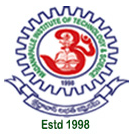 Technical Education Quality Improvement Program [TEQIP-II]Check List:Documents to be uploaded for conducting In-house ProgramApplication from respective departmentFilled up FormatProgram detailsCV of expertsDetail BudgetLink with IDP & TNA of participantsSpecific outcome & reference with IDPConsent from expertsProceedings of the principal to the programme Co-ordinator with regard to conduct of workshop/Conference, ETC.Brief report on workshop which covers, targeted group, no.of participants, outcome, feed back from the participants, expenditure incurred from programme etc.3 to 5 photos pertaining to the programmeReceipt and payments account to be maintained by the institution for the programmeAttendance of the participants.Checklist along with original bills.Maintenance of the feed back register of the participants attended the workshop/ConferenceDeclaration from participants and PrincipalSchedulebrochureMadanapalle Institute of Technology & ScienceUGC AutonomousApproved by AICTE, New Delhi and Affiliated to JNTUA, Anantapuram P.B.No.14, Angallu, Madanapalle-517325.Chittoor Dist. Andhra Pradesh             www.mits.ac.in       Phone 08571-280255, 280706 Fax: 08571-280433Department of Date:Submitted to the PrincipalSub: Seeking permission for conducting_________ -Req-Reg.Enclosures:-Budget                                              						[Convener]Forwarded by the H.O.D           		     			                               PrincipalTEQIP Coordinator                                                                                         Finance Nodal Officer [TEQIP-II] Madanapalle Institute of Technology & ScienceTechnical Education Quality Improvement program (TEQIP-II)    SEMINARS/WORKSHOPS/SHORT TERM COURSE/FDP/QIPHead of the Department    							       Principal   TEQIP Coordinator                                                                                                                  Nodal Officer-Finance     Madanapalle Institute of Technology and ScienceTechnical Education Quality Improvement program (TEQIP-II)Statement of Budgeted Expenditure for FOR IN-HOUSE Conferences/ SEMINARS/WORKSHOPS/SHORT TERM COURSE/FDP/QIPMadanapalle Institute of Technology and ScienceTechnical Education Quality Improvement program (TEQIP-II)Statement of Budgeted Expenditure for FOR IN-HOUSE Conferences/ SEMINARS/WORKSHOPS/SHORT TERM COURSE/FDP/QIPFrom                                                 					ToNote: Enclose the copies of the Bills/VouchersThis is to certify that the material procured in the above bills are completely utilized for the conduct of ___________________________ [workshop/Conference ETC..,]Programme CoordinatorMadanapalle Institute of Technology and ScienceTechnical Education Quality Improvement program (TEQIP-II)IN-HOUSE Conferences/ SEMINARS/WORKSHOPS/SHORT TERM COURSE/FDP/QIPReceipts and Payments AccountTitle of Programme/Seminar/ Workshop:Date of Conduct:Name of the Department:Program Coordinator			             				 	       Principal   TEQIP Coordinator              	Madanapalle Institute of Technology & ScienceTechnical Education Quality Improvement program (TEQIP-II)SEMINARS/WORKSHOPS/SHORT TERM COURSE/FDP/QIPName of the Program:_________________List of participant’s for_____________________________From:                                                              To:Programme Co-ordinator	                                                            TEQIP Co-ordinator				                 	PrincipalS.NO.PARTICULARSREMARKS1Title of the event2Organized by3Schedule of the event4Total Budget with Break-ups5Advance Taken (if any)6Objectives7Specific linkage with Project outcomes8No. of Total participants9NO.of Experts10CV and consent form the expertsBudgeted Expenditure Rs ……………………………………….Budgeted Expenditure Rs ……………………………………….Budgeted Expenditure Rs ……………………………………….Advance Taken  of  Rs ………………………………………  on____/____/____  vide Cheque No.___________________ Dated. ____/____/_____Advance Taken  of  Rs ………………………………………  on____/____/____  vide Cheque No.___________________ Dated. ____/____/_____Advance Taken  of  Rs ………………………………………  on____/____/____  vide Cheque No.___________________ Dated. ____/____/_____Amount to be adjusted/ refunded   Rs ……………………………..Amount to be adjusted/ refunded   Rs ……………………………..Amount to be adjusted/ refunded   Rs ……………………………..S.noParticularsBreak-upsBreak-upsAmount1Honorarium to ExpertsHonorarium to ExpertsHonorarium to ExpertsHonorarium to ExpertsName of the ExpertsDaysAmountATotalTotal2Travelling allowances to ExpertsabcTotalTotal3Venue and Logistics arrangementabTotalTotal4Replication of Printed  Training MaterialsabTotalTotal5Hospitality to participants and DelegatesabcTotalTotalS.noName of the FirmBill no. With  DateAmount1234567891011121314151617181920TotalS.noReceiptsAmountPayments Amount1Registration FeePrinting and Stationery2Sponsorship from IndustriesBanners3Co-SponsorshipBouquets and Memento4Advertisement(if brochure/Souvenir is released)TA,DA for the guest lecturers(other than TEQIP institutions)5Amount received from exhibition stallsTransportation6Platinum/Gold/Silver SponsorshipFile Folders/Kit Bags7Breakfast/Lunch/Dinner sponsorshipPostage Charges8DonationsNotepads, file and Other expenditure9Any Other receiptsHonorarium to guest Faculty10TEQIP FundsOther Logistic arrangementsMisc. Expenditure (3 to 5 Photos) ETC..,Total ReceiptsTotal PaymentsS.noName of the participantDesignationInstitute/Industry/OthersEmail-ID Mobile noSignature